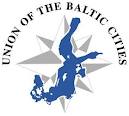 UBC meeting						19/4 - 20/4Time schedule19/4Around  noon  arrival2  – 5 pm  Seminar at Musikskolen, the musicschool is also the centre for pre-conservatory education for the Region Adress: Kolding Musikskole Riis Toft 12 A , KoldingTopic:  Voluntary work in the Cultural sector: how to deal with or encourage peoples engagement in the cultural work5 – 7 pm Free time      7  pm Dinner with the Board of the Cultural Commission20/49 am –  1 pm TourGodset.  The Rock concerthall of Kolding and the Region. Staging the best of Danish Rock and promoting the local scene Adress:  Jens Holms Vej 5, Kolding Nicolai komplekset. An old school turned into a cultural area with the Childrens cultual center, the Artcinema (driven by volunteers) the Local archive, art exhibitions, classiscal and other concerts  and the House of Design,  Adress: Skolegade 2, KoldingKvarterhuset.  A cultural center founded by  and run by the inhabitants of the areaAdress: Junghansvej 121, Kolding.Biblioteket (Library). Kolding Library is one of the most advanced Libraries in Denmark, both in digitalisation and outreachAdress: Slotssøvejen 4, Kolding13 – 14 Lunch at the Department of Culture Nytorv 11 Kolding (offered by the municapilty 14 – 18 Boardmeeting at Trapholt – the museum of modern art and design. Blue room.  Adress: Æblehaven 23  Kolding  LogisticPlease inform us about your arrival schedule, and we will try to meet you at the station or in Billund airport.For accomodation, we can recommend First Hotel Kolding;  adress: Banegårdspladsen 7, just opposite the Train station Costs 925 Danish Kroner for one person including breakfast buffet and wireless internet. Contact person for questions and booking : Bente Jokumsen  bjok@kolding.dk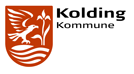 